matemática – sistema monetário - 5Assinale as alternativas corretas e apresente os cálculos nos espaços abaixo.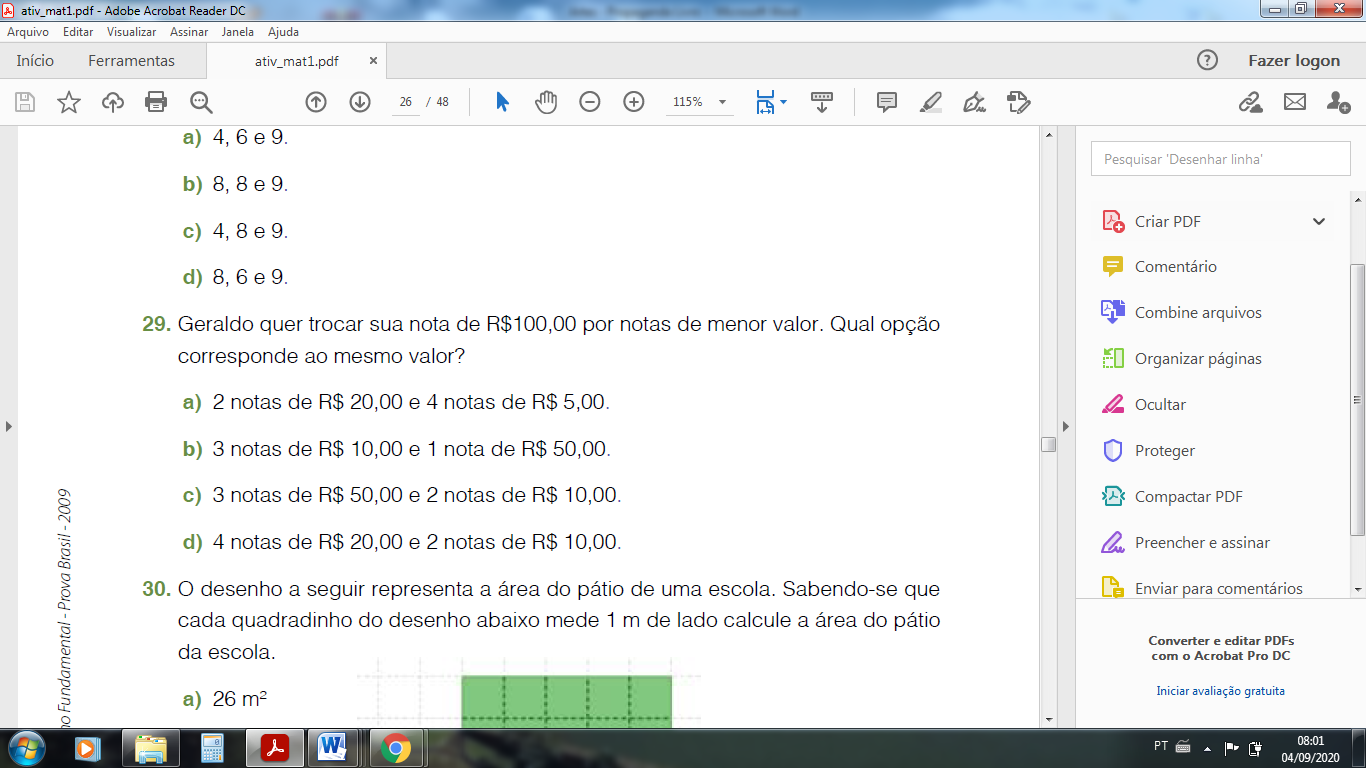 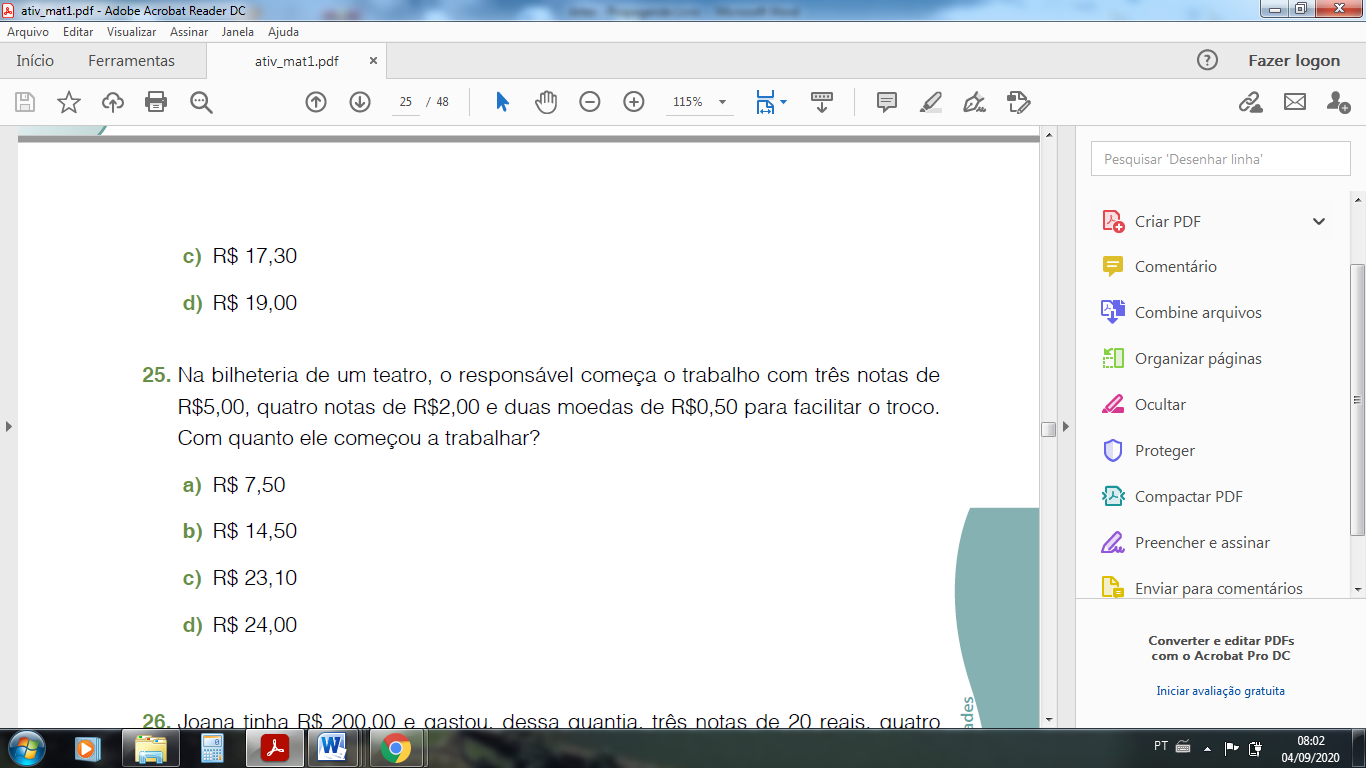 Resolva seus cálculos no espaço abaixo.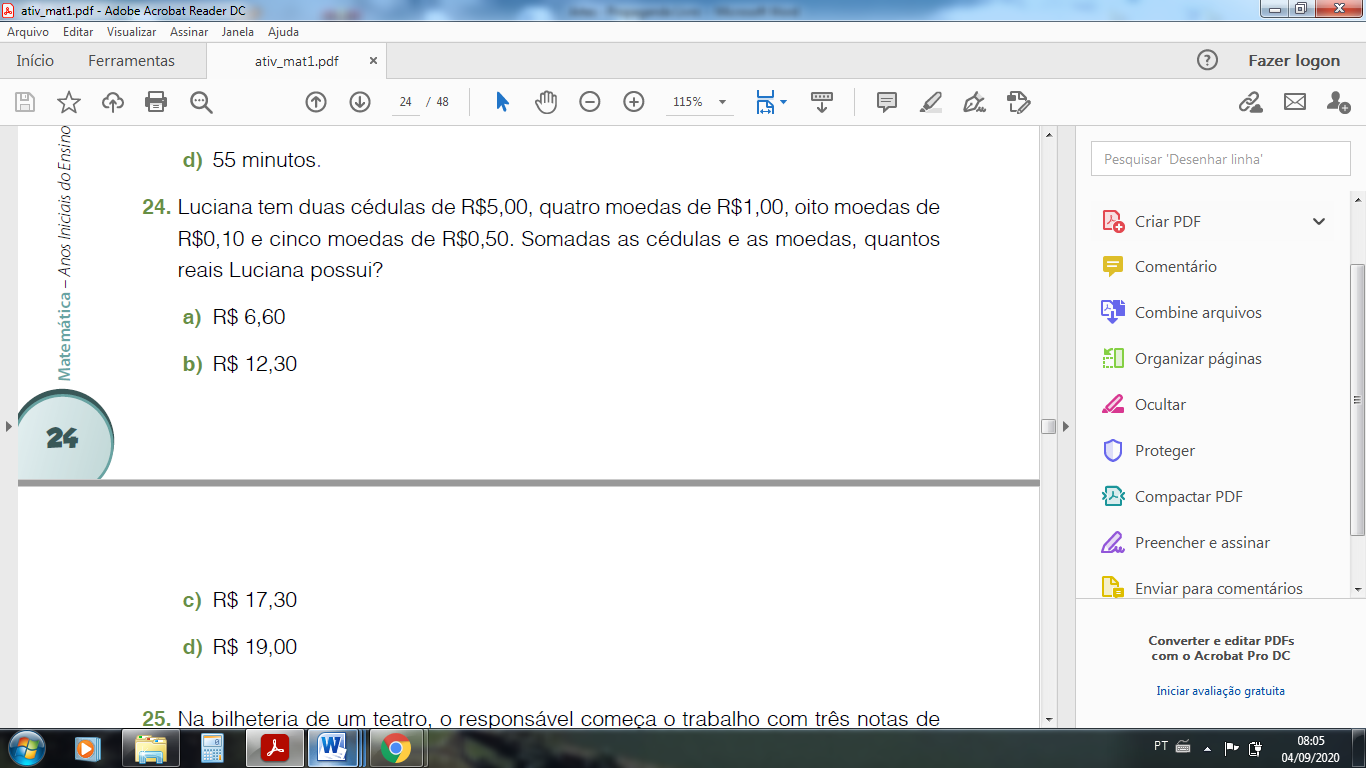 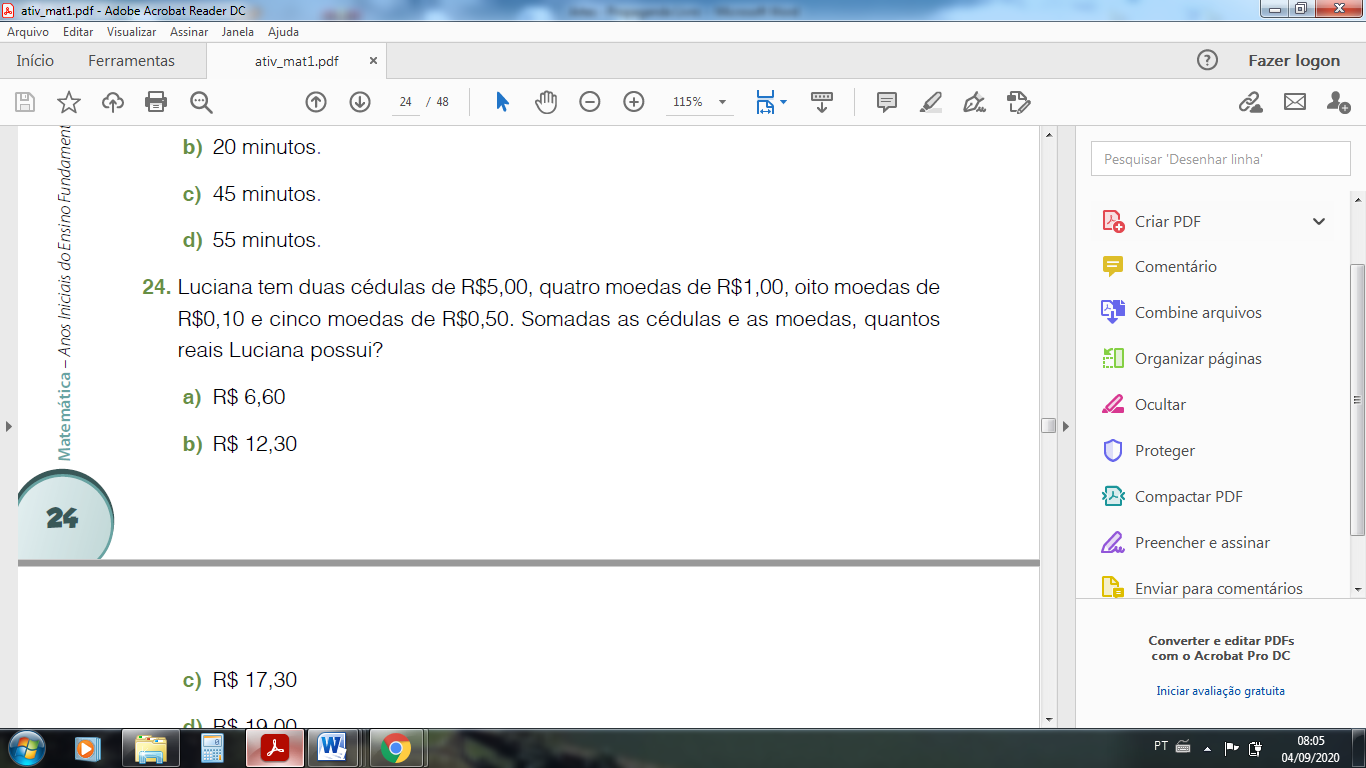 4. Luana tinha R$ 200,00 e gastou, dessa quantia, três nota de 20 reais, quatro notas de 10 reais, duas de 5 reais , cinco moedas de 1 real e dez moedas de 0,50 centavos. Quantos reais sobraram?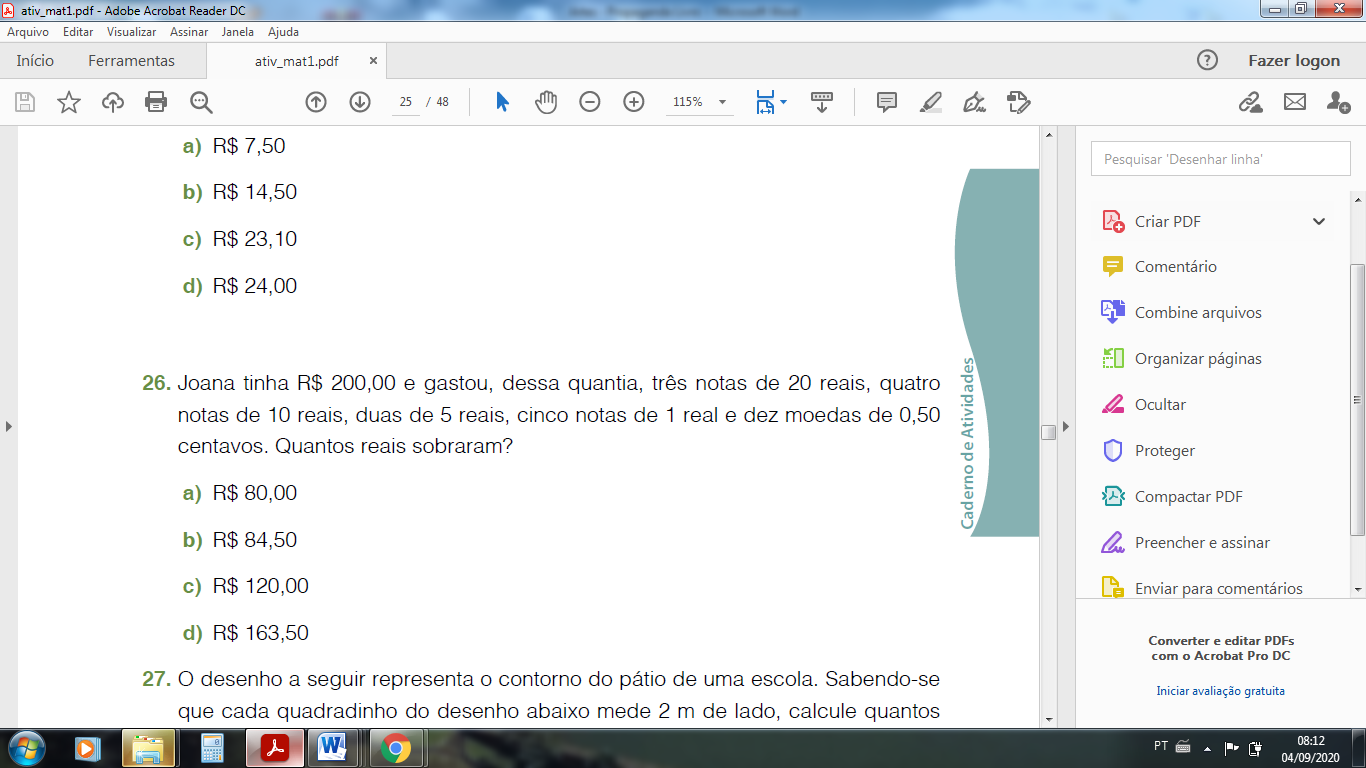 Resolva seus cálculos no espaço abaixo.